ОСП МБДОУ детский сад   №8 «Звездочка» - детский сад «Солнышко»Спортивный праздник для воспитанников ДОУ«День без автомобиля – 2022»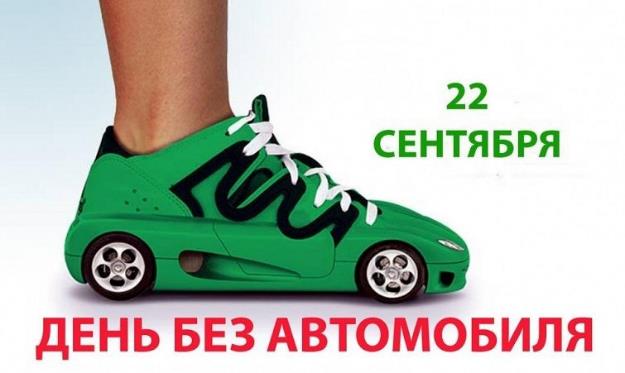 Спортивный праздник «День без автомобиля– 2022»Задачи:- расширять знания детей о Всемирном дне без автомобиля, его цели и задачах;- вызвать желание беречь и охранять природу, пользоваться экологически чистыми видами транспорта;- укреплять здоровье детей с помощью физических упражнений на свежем воздухе;- совершенствовать двигательные навыки детей;- развивать умение детей кататься на самокатах и велосипедах;- закреплять знания детей о правилах дорожного движения для пешеходов и велосипедистов.- доставить детям положительные эмоции, чувство радости.Оборудование: обручи, стойки – ориентиры, зонты, гимнастические палки, самокаты, велосипеды, мешочки с песком, «султанчики», аудиоаппаратура, записи тематической музыки.Место проведения: площадка детского сада.Ход праздникаПредварительно распределить детей на две команды.Инструктор: Здравствуйте, ребята! Наш спортивный праздник проводится 22 сентября и называется «День без автомобиля». В этот день во всем мире люди отказываются от поездок на автомобилях, пересаживаются на велосипеды и самокаты, чтобы окружающая нас среда стала лучше, воздух стал чище, чтобы сократилось количество дорожных происшествий. Вот и вы приехали сегодня в детский сад на самокатах и велосипедах, так давайте начнем наш праздник – праздник Чистого воздуха, праздник Здоровья и хорошего настроения!Скажем вместе девиз нашего праздника:Автомобилю скажем: «Стоп!Отдохни один денёк».Мы нашу Землю сбережём,Ведь она - наш общий дом!Ведущий: Запрещаем всем сегодня заводить моторы.Без машины, гари, пылиСтанет чище воздух!Инструктор: В этот день многие люди отправляются в дорогу пешком, укрепляют свое здоровье с помощью ходьбы и бега.День без автомобиля –Прибавит всем нам силы!Пешком сегодня мы пройдемся –И здоровья наберемся!А небольшая разминка придаст нам бодрости и хорошего настроения!Разминка «Делайте зарядку».Ведущий: Какая команда самая быстрая и ловкая, покажут соревнования.Итак, мы начинаем!Ребята, я загадаю вам загадку, а вы отгадайте и скажите, о чём она.Чаще сильный он – осенний,Долгожданный он – весенний,Летом вовсе он слепой,Отгадай, кто он такой?1 эстафета «Дождик». Бег «змейкой» между обручами («лужами») с зонтиком.Оборудование на каждую команду: 4 обруча, зонт, ориентир.Побеждает команда, быстрее выполнившая задание.Ведущий: Молодцы, ребята! Дождик вас не замочил?Хотите, чтоб погода наладилась? Тогда отгадайте ещё одну загадку:Большой подсолнух в небе,Цветёт он много лет,Цветёт зимой и летом,А семечек всё нет.2 эстафета «Солнышко».Оборудование на каждую команду: один обруч, гимнастические палочки по числу участников команды.Напротив команд на расстоянии 6 м укладывают на землю обруч. Каждый ребёнок берёт палочку, добегает до обруча и присоединяет палочку – лучик. Таким образом, каждая команда выкладывает на земле солнышко.Ведущий: Дождик прошёл. Из-за тучки выглянуло солнышко, наш праздник спорта и здоровья продолжается.Сегодня День без автомобилей.Если не использовать автомобиль, как или на чём ваши мамы и папы могут доехать до работы, привезти вас в детский сад? (Ответы детей).Ведущий: Правильно, пешком, на велосипеде, на самокате, зимой – на санках.А мы с вами сейчас устроим гонки на самокатах. Согласны? Тогда вперёд.Есть весёлый самокат,Расписные спицы.Приглашает он ребятВместе прокатиться.3 эстафета «Гонки на самокатах». У первых участников – самокат. Расстояние до ориентира 6 м. Задача команд: преодолеть на самокате расстояние до ориентира, обогнуть его, вернуться обратно и передать самокат следующему участнику.4 эстафета «Извилистая дорожка» - «Попади в цель».На самокате «змейкой» объехать вокруг стоек до ориентира.Около стойки стоит корзина с мячами или мешочками с песком. Участник встает на линию выполнения задания, выполняет метание в горизонтальную цель. Затем садится на самокат и возвращается «змейкой» к своей команде, передает эстафету следующему игроку. Выигрывает команда, которая первой выполнила задание и была точнее в метании.Ведущий: Пока идет подготовка к следующей эстафете, ответьте на вопросы по мультфильмам и сказкам, в которых упоминаются транспортные средства.1. Чем смазывал свой моторчик Карлсон, который живет на крыше? (вареньем)2. Любимый вид транспорта кота Леопольда? (велосипед)3. На чем Емеля приехал к царю во дворец? (на печке)4. Личный транспорт Бабы – Яги? (ступа)5. Какое транспортное средство использовали для передвижения Бременские музыканты? (повозку).Ведущий: Ребята, отгадайте загадку:У него два колесаИ седло на раме,Две педали есть внизу,Крутят их ногами.(велосипед)Внимание! Внимание! Продолжаем наше соревнование,Соревнование необычное,От других - отличное!Ведущий: Для участия в таких соревнованиях не только надо быть сильными и смелыми, но ещё необходимо знать необходимые правила:Всем с 14 летРазрешён велосипед,И ребята очень рады,И кататься, и катать,Только маленьким не надо,Даже двор свой покидать!Чтоб не стал причиной бед,Добрый друг – велосипед!Мы сейчас проверим, как вы знаете правила движения. Ребята, я начинаю, а вы продолжайте:Если красный загоритсяДолжен ты … (остановиться).Жёлтый – тоже погоди.А зелёный свет - … (иди).Всех, у кого велосипед,Хочу предостеречь от бед:Кататься, юные друзья,Вам по дороге … (нельзя)Лучшим местом для игрыВыбирайте лишь … (дворы)Ведущий: Ребята вы знаете правила движения.И мы продолжаем наши соревнования!Следующее задание для велосипедистов.5 эстафета «Собери султанчики»Участникам команды необходимо на велосипеде проехать по определенному маршруту, остановиться у ориентира, взять «султанчик» и вернуться к своей команде.Ведущий: Молодцы, ребята! А сейчас подведём итоги наших соревнований.Инструктор: Сегодня мы провели замечательный праздник на свежем воздухе, в котором вы показали себя ловкими, быстрыми, дружными, спортивными ребятами. В наших спортивных эстафетах нет победителей! Победила Дружба!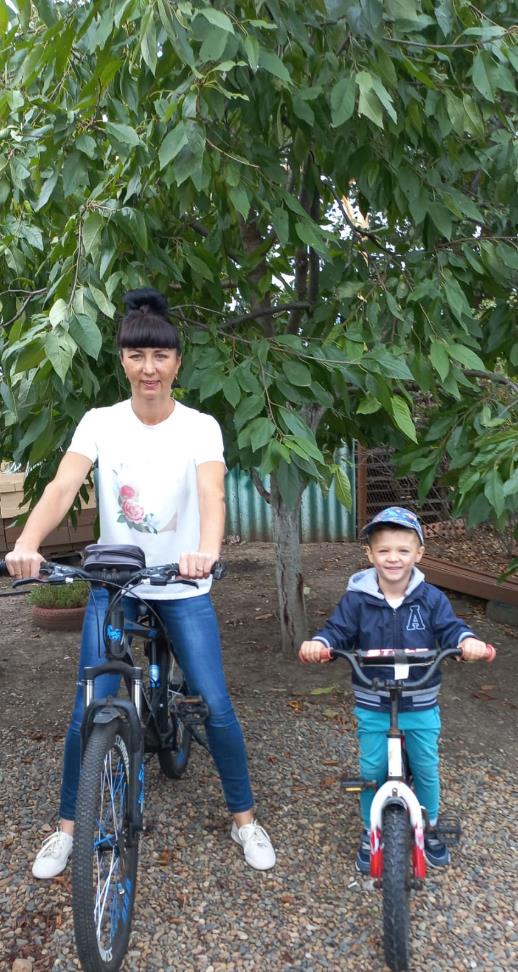 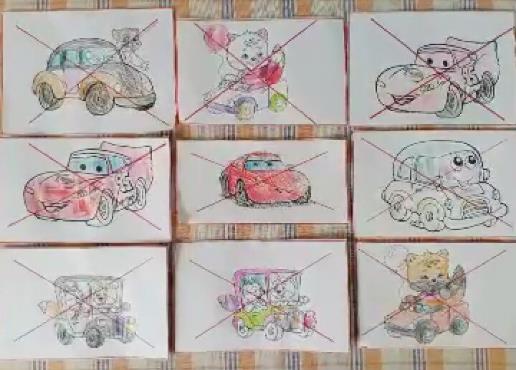 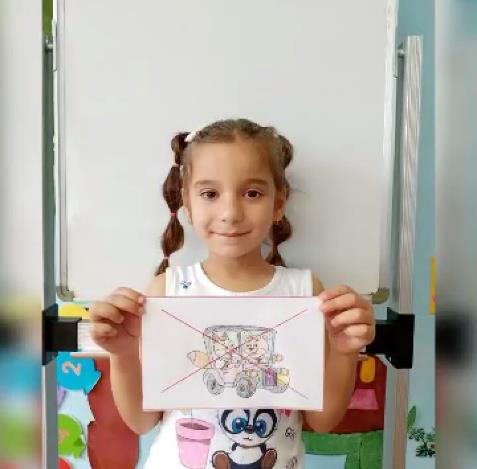 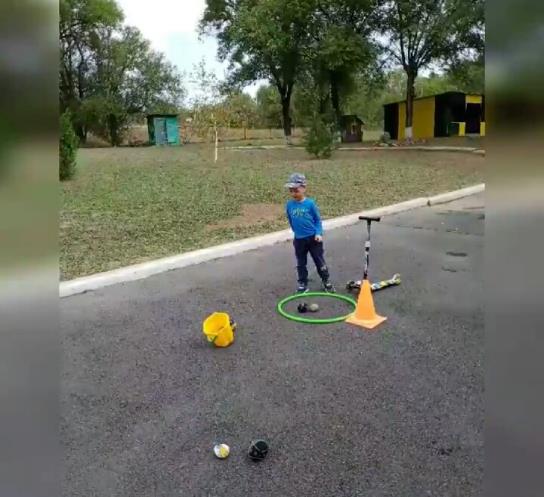 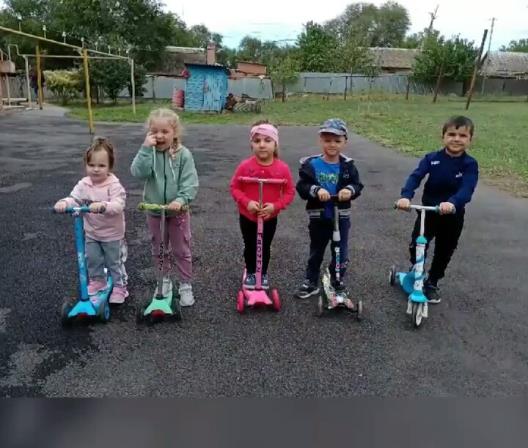 